Ecrire un § de dissertation : les étapes à ne pas rater.Titre du § (phrase complète, bien reliée au titre de la grande partie) : argument 1 Explication de l’idée du § [en effet…  ]Introduction d’une référence philosophique pour développer l’argument [c’est ce que permet de comprendre Rousseau lorsqu’il dit que…] 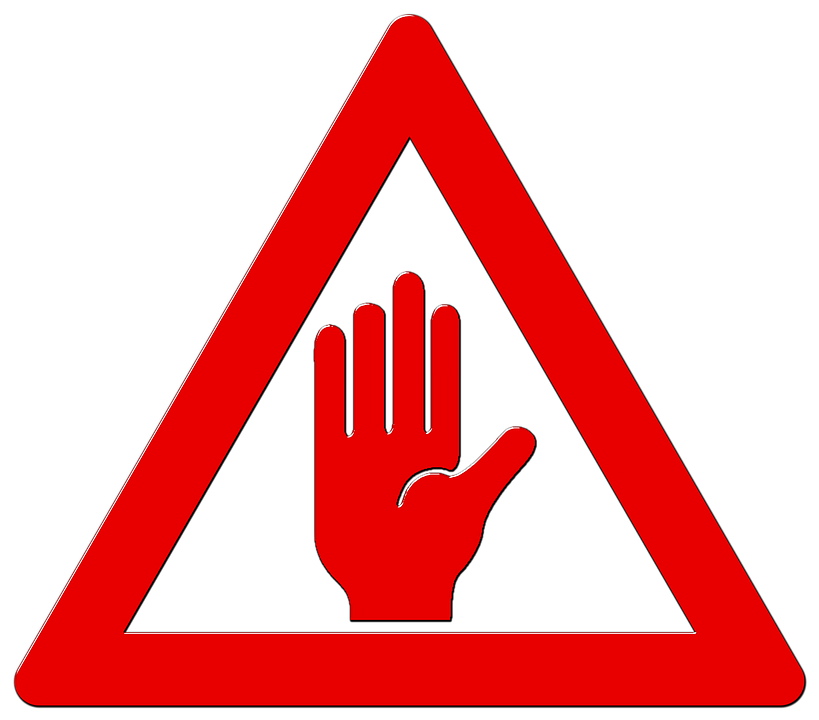  Attention : il faut que la référence philosophique soit vraiment bien reliée à l’argument du §Illustration de l’argument par un exemple (littéraire, historique, artistique… ou que vous inventez (mais il doit alors être bref)Attention : il faut que l’exemple soit vraiment bien relié à l’argument du §, et il ne doit pas s’étendre sur 10 lignes. Bilan du § (faire le lien, en une phrase, entre l’argument du § et le sujet de la dissertation. Chaque § répond ainsi de manière claire au sujet)Remarque : les étapes 3 et 4 ne sont pas toujours présentes dans chaque §. Veillez à ce qu’au moins un § par grande partie comporte l’étape 3. Remarque : pour l’évaluation de la qualité de chacune de ces étapes, voir la grille de niveau de la dissertation (https://www.weebly.com/weebly/main.php) 